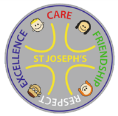 Class 3 English Activities Week beginning 25.01.2021DayMondaySPaG -  Y3/4 Spelling  Rule 13 - Endings spelt –tion, –sion, –ssion, –cian (1 of 2)https://spellingframe.co.uk/spelling-rule/17/13-Endings-which-sound-like--spelt–tion–sion–ssion–cian-(1-of-2) Cards and do what we do in school – break the words down, how many sound buttons? Then play the Segment Cards game. Copy out this week’s spellings – keep an eye on your handwriting and letter formation.Don’t forget Spelling Shed games.MondayReading ComprehensionRead the information and answer the questions – in full sentences where possible. This is set as an Assignment on Teams.TuesdaySPaGIdentify the mistakes and then correct the sentences so that they make sense. Resource sheet SPaG Tues – also set as an Assignment.TuesdayI am learning to identify the key features of a diary. Children explore writing features of the genre including language and structure, then identify these in Little Red Riding Hood’s diary entry.WednesdaySpag – GrammarWork through https://www.bbc.co.uk/bitesize/articles/zk2c92p I have set a 2Do quiz on Purple Mash too! WednesdayI am learning to write a diary. Children begin to write the lighthouse keeper’s diary detailing the setting and problem which occurs.ThursdaySPaG – GrammarRead through https://www.grammar-monster.com/easily_confused/there_their_theyre.htm then take the quiz and complete the ‘There, their and they’re’ activity sheet – it’s set as an Assignment.ThursdayI am learning to write a diary. (extended Writing session to fully complete a diary) Children review, edit improve and continue to write the lighthouse keeper’s diary detailing the climax and resolution that occur. FridaySPaG – Spelling Test  Quick revision on Spelling Shed if you need it then log on to Microsoft Teams, look in Assignments and I have created a Spelling Quiz for you!FridayI am learning to identify and demonstrate the difference between formal and informal language. Children write a letter from the lighthouse keeper to the villagers, thanking them for their help on the night of the storm.